Развлечение в младшей группеКузин концертЦель: Адаптировать солистов к публике, побороть страх сцены.Мзыкальный руководитель: Здравствуйте, ребята! Сегодня вы пришли на концерт, где будут выступать ваши друзья, такие же маленькие, как и вы. Они сегодня будут артистами, а вы зрителями.Давайте повторим правила поведения зрителей на концерте.Когда песенки звучат, наши зрители… (молчат). Когда увидишь поклон артиста, наши ладошки хлопают, как? (Быстро) Молодцы!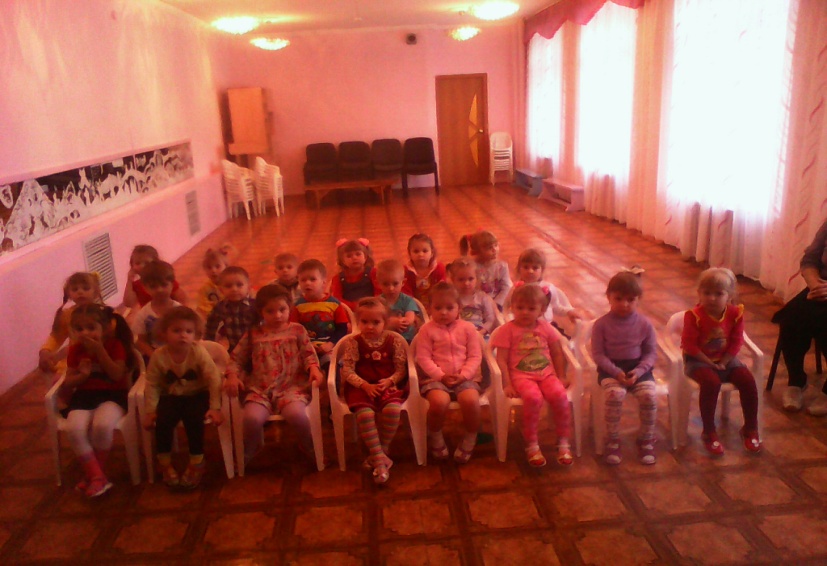 А программу будет вести мой помощник – домовенок Кузя. Давайте его позовем!1Дети: Кузя!Кузя: Ауюшки! (Показывается из-за ширмы и прячется.)Музыкальный руководитель: Дети, позовите еще раз Кузю. Дети: Кузя!Кузя: Аюшки! Здравствуйте, ребята, я немножко испугался, вас так много, а я один на этой сцене и первый раз буду ведущим.Музыкальный руководитель: Кузя, не бойся, ты не один в этом горе. Наши артисты, тоже первый раз вышли на большую публику, поэтому все вместе будем учиться перебарывать страх. Давайте дружно скажем, такие слова: «Смелость города берет, артисты, выходи вперед»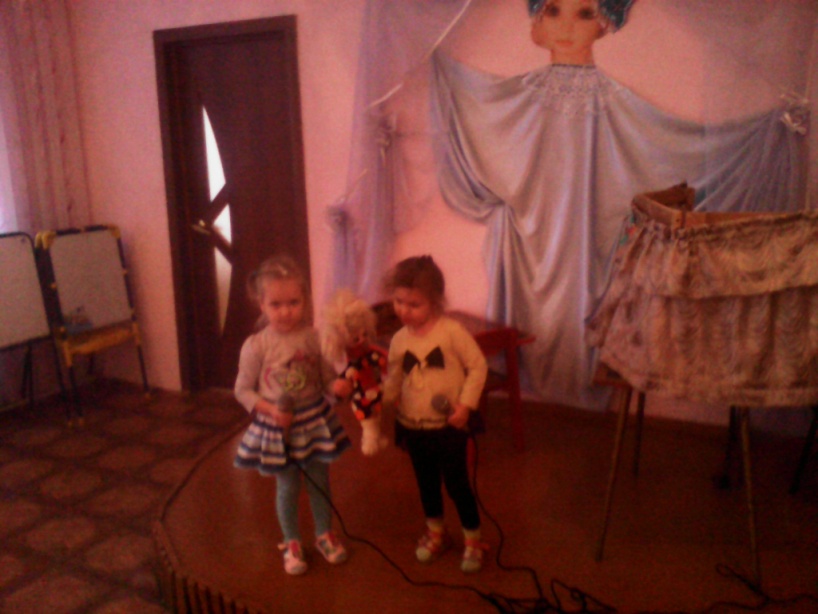 (Кузя представляет поочереди всех артистов, зрители поддерживают их хлопками.)Кузя: Итак, начинаем наш концерт.Это что за потолок?То он низок, то высок,То он сер, то беловат,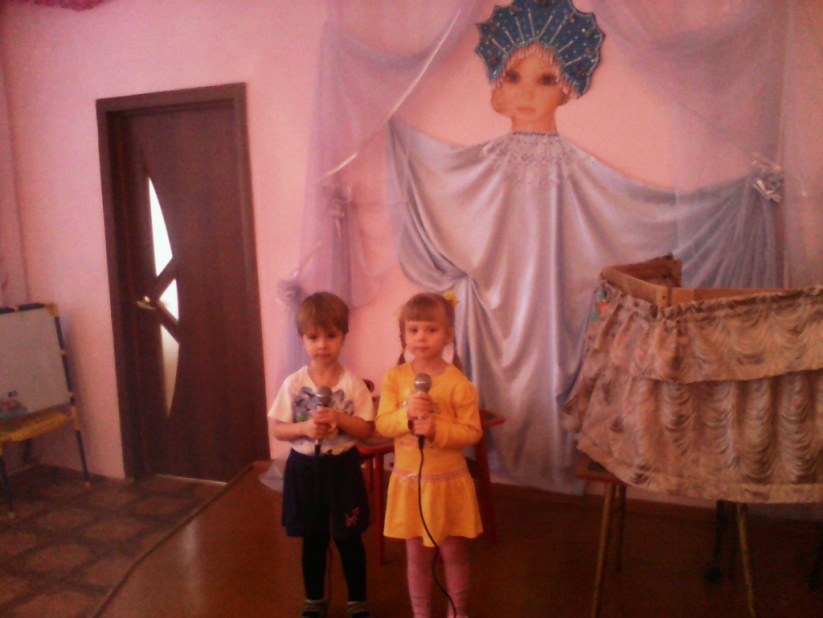 То чуть-чуть голубоват,А порой такой красивый –Кружевной и синий-синий!                      (Небо.)А по небу летит что?(Показывает картинки.)_Самолет? - Да!Вертолет? - Да!Корова?- Нет! Крокодил?- Нет!Ну, об этом, нам споют Арина и Тимофей в песне «Облака».Кузя: Артисты поклонились, зрители похлопали.Маленькие зверьки,Серенькие шубки,Длинные хвосты,Черненькие глазки,Остренькие зубки!Под полом таятся,Кошки боятся   (Мышки.)Правильно маленькие мышки, такие же, как наши солистки, приглашайте их хлопками на сцену. С песней «Мышки» выступают Кира и Юля.Кузя: Скачет завирушка,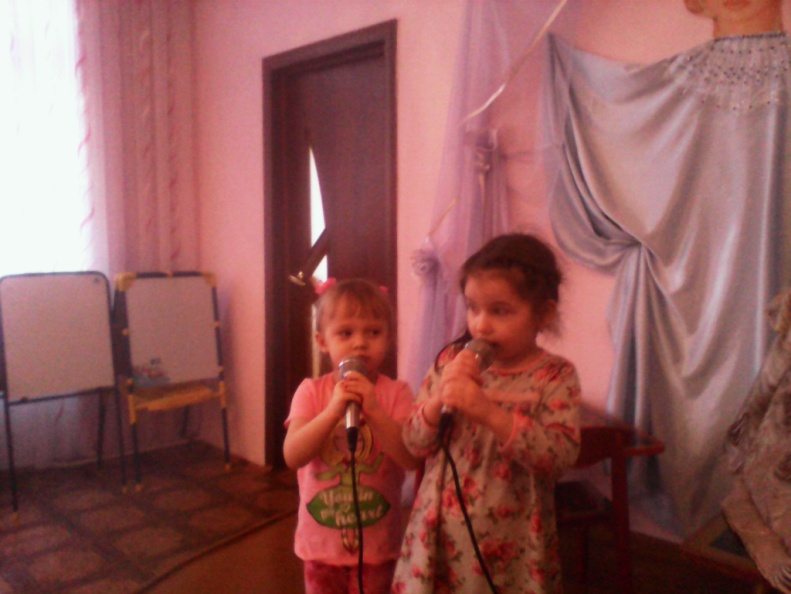 Не рот, а ловушка. Попадут в ловушкуИ комар, и мушка.Зеленая я, как трава.Моя песенка…. (ква – ква)Встречайте, две прекрасные лягушки поют про себя песенку.Кузя: С бабушкой ходил я на базар и купил там три прекрасные шляпы, отгадайте какие?Что за скрип? Что за хруст?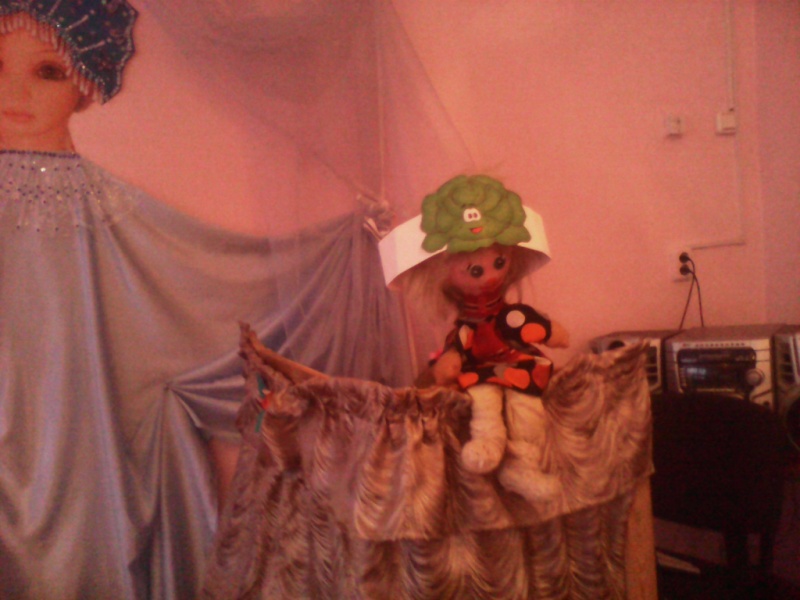 Это что ещё за куст?Как же быть без хруста,Если я …. (капуста). (Кузя проходит по ширме в шапочке «капусты».)Сидит дед, в шубу одет,Кто его раздевает,Тот слезы проливает.              (Лук.)(Демонстрирует шляпу.)Расту в земле на грядке я,Красная, длинная, сладкая …    (морковь.)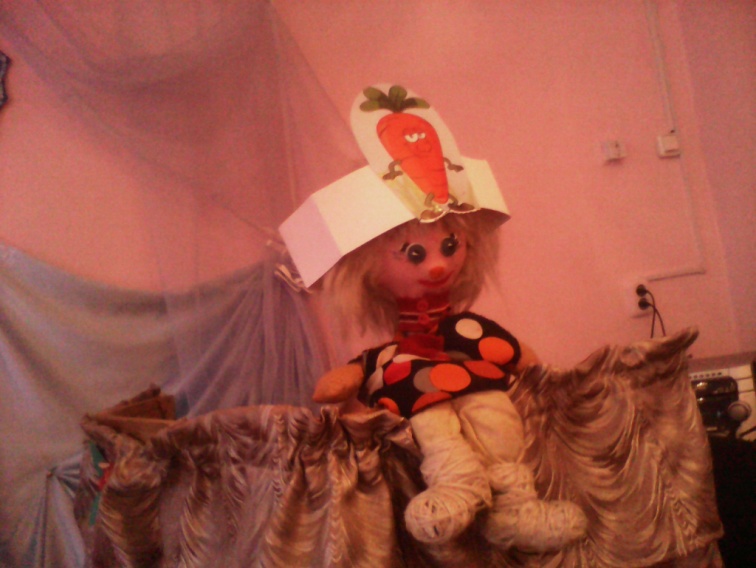 Капуста, лук, морковь – это что?- Овощи.Кузя: Щи отменные сварили Саша и Арина,Вы послушайте о том, какие овощи были в нём.Песня «Щи».Кузя: Под соснами, под ёлкамиНашел мешок с иголками.В клубок свернется,Взять не дается.                 (Еж.)Настя, Даша выходи про семью ежей нам расскажи.Песня «Ёжик шел»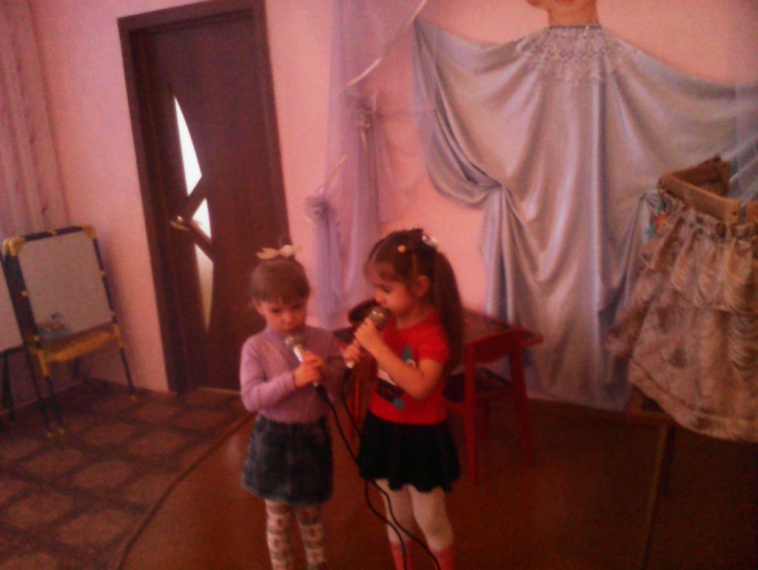 Кузя: Что такое «садовод»? Может это детский сад, куда водят ребят?  Кто ответит нам сейчас?Музыкальный руководитель: София и Аня всё об этом знают, они песенку споют.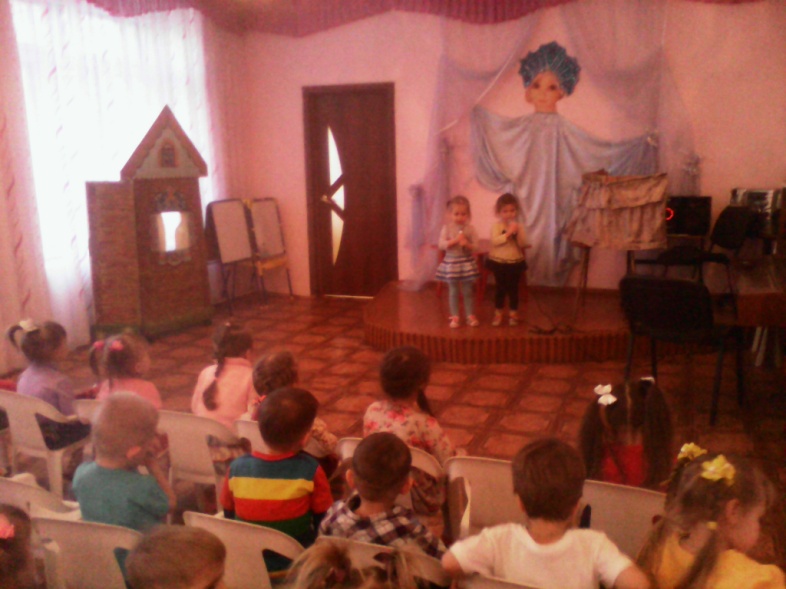 Песня «Садовод»(В это время Кузя убежал.)Музыкальный руководитель: Ребята, а где же Кузя?Наверно за семенами побежал, ведь он дововенок всё припосает себе, нам так до свиданья не сказал. Нужно его в детском саду поселить и вежливым словам научить. На этом концерт окончен, до свидания.